Osnovna Škola «Srdoči»Rijeka, Ante Modrušana 33SUDJELOVANJE I REZULTATI UČENIKA NA ŠKOLSKIM NATJECANJIMA,U ŠKOLSKOJ 2015/2016. GOD.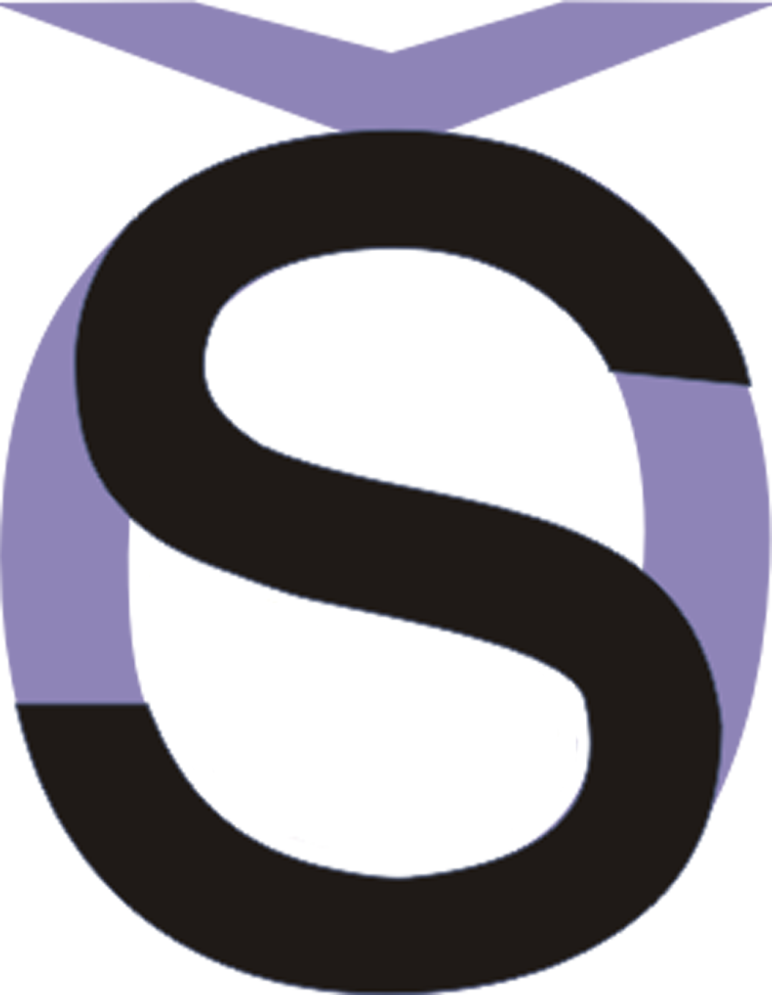 U Rijeci, veljača 2016.                                                                           Priredila:Petra Berlot, pedagoginja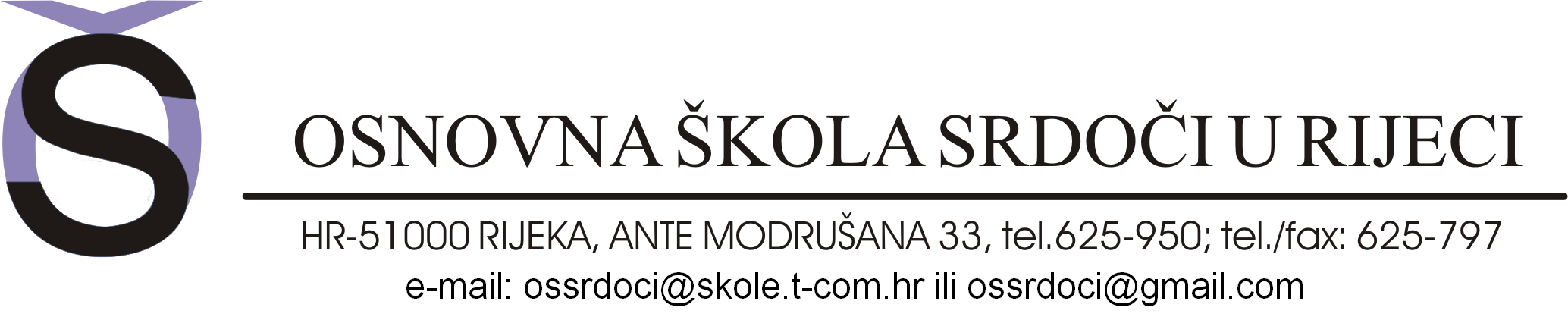 Školsko natjecanje iz Engleskog jezika 2016.Školsko natjecanje iz engleskog jezika održalo se u četvrtak 22.1.2015 s početkom u 13 sati, u trajanju od 90 minuta. Sudjelovali su sljedeći učenici uz ostvarene rezultate:Na županijsku razinu natjecanja nije pozvan niti jedan učenik.Školsko natjecanje iz Vjeronauka 2016.Školsko natjecanje iz Vjeronauka održalo se u petak 22.1.2015 s početkom u 13 sati, u trajanju od 90 minuta. Sudjelovali su sljedeći učenici uz ostvarene rezultate:Ekipa za županijsko natjecanje:Na županijsku razinu natjecanja pozvano je 4 učenika kao tim. Školsko natjecanje iz Talijanskog jezika 2016.Natjecanje se održalo se u ponedjeljak 26.1.2016 s početkom u 11 sati, u trajanju od 90 minuta. Sudjelovali su sljedeći učenici uz ostvarene rezultate:Na županijsku razinu natjecanja nije pozvan niti jedan učenik.Školsko natjecanje iz Geografije 2016.Školsko natjecanje iz geografije održalo se u 5.,6.,7. i 8. razredu, održalo se u utorak 28.1.2016. s početkom u 13 sati. Sudjelovali su sljedeći učenici uz ostvarene rezultate:Broj učenika koji su sudjelovali na školskom natjecanju iz geografije 2016.5. razred6.razred7.razred 8.razredNa županijsku razinu natjecanja pozvano je ukupno dvoje učenika. Učenik 5.razreda pozvan na županijsko natjecanje je Filip Pogač s mentoricom Marjetom Sikavicom. Učenik 8. razreda pozvan na županijsko natjecanje je Vanja Ivošević s mentoricom Andreom Fućak. Školsko natjecanje iz Fizike 2016.Školsko natjecanje iz Fizike održalo se 27.1.2016, srijeda s početkom u 13 sati. Sudjelovali su sljedeći učenici uz ostvarene rezultate:Na županijsku razinu natjecanja pozvana je jedna učenica, Sara Vucelić s mentoricom Ksenijom SpetićŠkolsko natjecanje iz Matematike 2016.Školsko natjecanje iz Matematike održalo se 29.1.2016, srijeda, s početkom u 10 sati, a organizirano je za učenike od četvrtog do osmog razreda. Sudjelovali su sljedeći učenici uz ostvarene rezultate: 4. razred5.razred6.razred 7.razred8.razredNa županijsku razinu natjecanja pozvano je troje učenika, a to su Niko Ratković, učenik 5. razreda, Leonarda Došen, učenica 7.razreda i Jakov Tomasić, učenik 8. razreda.LIK 2016- natjecanje i izložba iz područja vizualnih umjetnosti i dizajnaŠkolsko natjecanje LIK održalo se u četvrtak 29.1.2016.Sudjelovali su sljedeći učenici uz ostvarene rezultate:6.razred7.razredRadovi svih učenika poslani su na županijsku razinu natjecanja.Školsko natjecanje iz Hrvatski jezik 2016.Školsko natjecanje iz hrvatski jezik održalo se 4.2.2015 s početkom u 13 sati, a organizirano je za učenike sedmog i osmog razreda. Sudjelovali su sljedeći učenici uz ostvarene rezultate:7.razred8.razredNa županijsku razinu natjecanja pozvana je jedna učenica 7.razreda, Leonarda Došen s mentoricom Marom RužićŠkolsko natjecanje iz Povijesti 2016.Školsko natjecanje iz povijesti održalo se 8.2.2016, četvrtak, s početkom u 13 sati, a organizirano je za učenike sedmog i osmog razreda. Sudjelovali su sljedeći učenici uz ostvarene rezultate:7.razred8.razredNa županijsku razinu natjecanja nije pozvan je niti jedan učenik. Školsko natjecanje iz Kemije 2016.Školsko natjecanje iz povijesti održalo se 11.2.2016. s početkom u 13 sati, a organizirano je za učenike sedmog i osmog razreda. 7.razred8.razredŠkolsko natjecanje iz Biologije 2016.Školsko natjecanje iz povijesti održalo se 18.2.2015, srijeda, s početkom u 13 sati, a organizirano je za učenike sedmog i osmog razreda. Sudjelovali su sljedeći učenici uz ostvarene rezultate:7. razred8. razredNa županijsku razinu natjecanja pozvana je jedna učenica, Leonarda Adžić s mentoricom Josipom Žic.1.Natjecanje iz informatike- računalstvo INFOKUP19. 1. 2016.2.Natjecanje iz matematike 21. 1. 2016.3.Natjecanje iz engleskoga  jezika22. 1. 2016.3. Natjecanje iz vjeronauka- Vjeronaučna olimpijada22. 1. 2016.4.Natjecanje iz  talijanskoga  jezika26. 1. 2016.5.Natjecanje i smotra iz fizike27. 1. 2016.6.Natjecanje iz geografije 28. 1. 2016.7.LIK 2016- Natjecanje i izložba učenika osnovnih i srednji škola u području vizualnih umjetnosti i dizajna29. 1. 2016.8.Natjecanje iz Islamskog vjeronauka2. 2. 2016.8.Natjecanje iz njemačkog jezika2. 2. 2016.9.Natjecanje iz hrvatskog jezika4. 2. 2016.10.LiDraNo-literarno, novinsko i dramsko-scensko stvaralaštvodo 5.2.2016. općinska razina do 12.2.201611.Natjecanje iz povijesti8. 2. 2016.12.558. natjecanje mladih tehničaraod 9. do 12. 2. 2016.13.Natjecanje iz kemije11. 2. 2016.14.Natjecanje iz astronomije17. 2. 2016.15.Natjecanje iz biologije18.2. 2016.16.Natjecanje učenika osnovnih škola u poznavanju prometnih pravila i upravljanja biciklom – Sigurno u prometuOd 29. 2. do 18.3. 2016.17.Natjecanje mladeži Hrvatskog Crvenog križa12. 3. 2016.18.28. smotra učeničkih zadruga Republike HrvatskeRedni brojIme i prezimeRazredBodovi1.Valentin Bukvić8.razred422.Mateo Sindičić8.razred383.Luka Šimatović8.razred344.Silvija Petrović8.razred345.Marko Čančarević8.razred326.Ariana Uljar8.razred297.Antonio Perković8.razred288.Marta Pešut8.razred289.Andro Kranjčević8.razred2710.Edi Prodan8.razred2511.Filip Rukavina8.razred2412.Karlo Jurjević8.razred2213.Luka Jurčenko8.razred914.Lovro Baraba8.razred61.Matea Biondić6. b412.Stella Ćuk6. b693.Matej Forgić6. b634.Borna Bistrović6. b745.Korina Doričić6. b516.Bruna Pleše6. b907.Dominik Plješa6. b808.Filip Pogač6. b84Redni br.Ime i prezimerazredBodoviRedni br.Ime i prezime razredPostignuti bodovi1Borna Bistrović6b742Bruna Pleše6. b903Dominik Plješa6. b804Filip Pogač6. b84Redni br.Ime i prezimeRazredOstvareni bodovi1.Arijana Uljar8.razred232.Tina Stanojević8.razred12RazredBroj učenika5.56.197.138.2Ukupno39Redni br.Ime i prezimerazredPostignuti bodovi1Niko Ratković5. razred 512Lea Forian5. razred 493Maro Anić5. razred 334Liv Lulić5. razred 275Maroje Fraćin5. razred 24Redni br.Ime i prezime razredPostignuti bodovi1Filip Pogač6.razred522Antonio Maračić6.razred493Filip Terzić6.razred464Sven Puhalo Kaštelan6.razred445Matea Biondić6.razred436Marko Paladin6.razred427Mihaela Slaviček6.razred428Dominik Plješa6.razred409Vedran Rakuljić6.razred4010Karlo Đukić6.razred3911Borna Bistrović6.razred3812Maja Travašić6.razred3613Filip Jović6.razred3414Ines Kožul6.razred3315Zoja Petelinc6.razred3216Muhamed Tanjić6.razred3117Debora Iskra6.razred3018Andri Kašovski6.razred2719Vid Vrsalović6.razred23Redni br.Ime i prezimerazredPostignuti bodovi1Maja Pešut7.razred452Luka Kirinčić7.razred383Dino Božičević7.razred354Leonarda Došen7.razred355Lovro Bratonja7.razred346Lana Vuleta7.razred337Morena Mlinar7.razred318Luka Zekić7.razred309Marin Ivošević7.razred2710Jan Celin7.razred2211Leonard Makvić7.razred2112Maša Fraćin7.razred2113Nela Dragić7.razred21Redni br.Ime i prezimerazredPostignuti bodovi1Vanja Ivošević8.razred 622Niko Stanić8.razred37Redni br. Ime i prezime razredOstvareni bodovi1Sara Vucelić8. razred 252Lovro Žic8. razred 173Andro Kranjčević8. razred 164Antonio Perković8. razred 135Filip Rukavina8. razred 5Redni brojIme i prezime razredPostignuti rezultat1.Borna Zaharić4.razred192.Aldiana Brković4.razred163.Corina Paparić Tadić4.razred144.Robert  Rafael Zenzerović4.razred125.Filip Đalić4.razred126.Tia Kapović4.razred117.Martin Valenčić Bobanović4.razred98.Laura Peršić4.razred79.Dorian Kušić4.razred710.Mihael Košmerl4.razred6Redni brojIme učenikarazredPostignut rezultat1.Niko Ratković5.razred322.Jakov Šimatović5.razred153.Teo Crnković5.razred134.Lea Forjan5.razred105.Anja Vukelić5.razred106.Liv Lulić5.razred107.Mihaela Čupić5.razred108.Roberta Brljavac5.razred69.Iva Šebalj5.razred6Redni brojIme i prezime učenikarazredPostignut rezultat1.Vedran Rakuljić6.razred222.Antonio Maračić6.razred213.Karlo Đukić6.razred194.Dominik Plješa6.razred165.Marko Paladin6.razred156.Ena Kapović6.razred127.Filip Pogač6.razred128.Debora Iskra6.razred119.Ines Kožul6.razred1010.Filip Jović6.razred1011.Fran Sardelić6.razred912.Matej Forgić6.razred913.Mihaela Slaviček6.razred814.Borna Bistrović6.razred715.Filip Sklepić6.razred6Redni brojIme i prezime učenikarazredPostignuti bodovi1.Leonarda Došen7.razred282.Katarina Škorić7.razred93.Tea Srdoč7.razred84.Mark Milat7.razred85.Roko Mrđa7.razred76.Ivana Pavlović7.razred77.Jan Celin7.razred68.Lovro Bratonja7.razred59.Matea Uzelac7.razred310.Luka Kirinčić7.razred311.Roberto Josipović7.razred312.Nikola Kulaš7.razred113.Filip Ramić7.razred114.Lidia Vidović7.razred115.Antonia Aleksić7.razred1Redni brojIme i prezime učenikarazredPostignuti bodovi1.Jakov Tomasić8.razred182.Luka Šimatović8.razred103.Frane Baškarad8.razred94.Leo Vuković8.razred65.Edi Prodan8.razred66.Vjeran Hrvatin8.razred57.Antonio Perković8.razred48.Vanja Ivošević8.razred39.Lovro Žic8.razred3Redni br.Ime i prezimerazredPostignuti bodovi1Magdalena Šebalj6. razred 802Laura Škalamera6. razred 793Mateo Knežević7. razred 784Mia Dodik6. razred 785Andrea Ćirić6. razred 786Sven Puhalo Kaštelan6. razred 787Mirna Dodik6. razred 778Ivan Šaina6. razred 779Korina Doričić6. razred 77Redni br.Ime i prezimerazredPostignuti bodovi1Leonarda Adžić7. razred 802Mateo Knežević7. razred 78Redni brojIme i prezime razredPostignuti bodovi1Leonarda Došen7. razred OŠ632Nora Bobić7. razred OŠ603Maja Pešut7. razred OŠ594Luka Kirinčić7. razred OŠ556Matea Uzelac7. razred OŠ545Leonarda Adžić7. razred OŠ527Jan Celin7. razred OŠ508Dino Božičević7. razred OŠ509Matea Laco7. razred OŠ5010Antonia Aleksić7. razred OŠ4611Nela Dragić7. razred OŠ4512Roko Bašković7. razred OŠ4313Larisa Bušić Stilin7. razred OŠ4314Roko Mrđa7. razred OŠ3815Lovro Bratonja7. razred OŠ3716Luka Zekić7. razred OŠ3717Maša Fraćin7. razred OŠ3518Marin Ivošević7. razred OŠ34Redni brojIme i prezime razredPostignuti bodovi1Paula Šainčić8. razred OŠ512Sara Vucelić8. razred OŠ44Rb.Prezime i ime učenikarazredpostignuti bodovi1.Maja Pešut7.razred282.Dino Božićević7.razred243.Diego Bakunić7.razred234.Luka Kirinčić7.razred235.Nora Bobić7.razred236.Nela Dragić7.razred217.Luka Zekić7.razred198.Leonarda Došen7.razred189.Dora Slosar7.razred	1610.Amina Tanjić7.razred1411.Lana Vuleta7.razred1412.Lora Zubak7.razred1313.Antea Knežević7.razred1214. Roberto Josipović7.razred1015.Sandi Ključanin7.razred9Rb.Prezime i ime učenikarazredpostignuti bodovi2.Niko Stanić8.razred293.Nikica Nakić8.razred274.Karlo Šebalj8.razred265.Frane Baškarad8.razred266.Rok Lulić8.razred267.NikolaVidović8.razred258.Paula Šainčić8.razred259.Leo Vuković8.razred2310.Nives Vujnović8.razred2111.Toni Gržić8.razred1712.Leonardo Lamon8.razred10Rb.Prezime i ime učenikarazredpostignuti bodovi1Jan Celin7. razred OŠ15,52Lovro Bratonja7. razred OŠ153Antea Knežević7. razred OŠ13,54Ivan Jurčević7. razred OŠ12,55Filip Ramić7. razred OŠ12,56Marin Ivošević7. razred OŠ127Rafaela Jurman7. razred OŠ108Antonio Glavica7. razred OŠ9,59Anja Kovač7. razred OŠ8Rb.Prezime i ime učenikarazredpostignuti bodovi1Luka Šimatović8. razred OŠ362Edi Prodan8. razred OŠ323Lovro Žic8. razred OŠ26Rb.Prezime i ime učenikarazredBroj bodova1.Leonarda Adžić7. razred312.Diego Bakunić7. razred223.Sandro Batista7. razred224,Mia Janković7. razred22Rb.Prezime i ime učenikarazredBroj bodova1.Vanja Ivošević8. razred23,52.Edi Prodan 8. razred193.Andro Kranjčević8. razred16